О внесении изменений в постановление администрации муниципального района Пестравский Самарской области от  14.12.2015 года № 791 «О создании межведомственной комиссии по обследованию мест массового пребывания людей на территории муниципального района Пестравский Самарской области»В связи с произошедшими кадровыми изменениями, в соответствии с Федеральным законом от 06.03.2006 года № 35-ФЗ "О противодействии терроризму", постановлением Правительства Российской Федерации от 25.03.2015 года № 272 "Об утверждении требований к антитеррористической защищенности мест массового пребывания людей и объектов (территорий), подлежащих обязательной охране полицией, и форм паспортов безопасности таких мест и объектов (территорий)", статьями 41, 43 Устава муниципального района Пестравский, администрация муниципального района Пестравский ПОСТАНОВЛЯЕТ:1. Внести в постановление администрации муниципального района Пестравский Самарской области от 14.12.2015 года № 791 «О создании межведомственной комиссии по обследованию мест массового пребывания людей на территории муниципального района Пестравский Самарской области»  (далее - Постановление) следующие изменения:- приложение №1 к Постановлению изложить в редакции согласно приложению к настоящему постановлению.2. Довести настоящее постановление до сведения заинтересованных лиц.3. Направить копию постановления в отдел правового сопровождения и муниципального контроля и опубликовать в районной газете "Степь".4. Контроль за выполнением данного постановления возложить на заместителя Главы муниципального района Пестравский по вопросам  общественной безопасности, правопорядка и противодействия коррупции  (Семдянов В.А.).Глава муниципального района Пестравский                                                                                              А.П.ЛюбаевПоставной: 2-18-74Приложение к постановлению администрациимуниципального района Пестравский от ___________2016 г. № __________	Состав межведомственной комиссии по обследованию мест массового пребывания людей на территории муниципального района Пестравский Самарской областиИмангулов Алексей Валерьевич - первый заместитель Главы муниципального района Пестравский, председатель Комиссии. Семдянов Виктор Александрович – заместитель Главы муниципального района Пестравский по вопросам общественной безопасности, правопорядка и противодействия коррупции, заместитель председателя Комиссии.Поставной Иван Александрович - начальник отдела ГО и ЧС администрации муниципального района Пестравский, секретарь Комиссии. Капичников Максим Иванович - сотрудник отдела ФСБ РФ по Самарской области в г. Новокуйбышевске, член Комиссии (по согласованию).Сапрыкин Алексей Викторович – заместитель начальника отделения МВД России по Пестравскому району, член Комиссии (по согласованию).Ишков Дмитрий Васильевич - начальник отдела надзорной деятельности и профилактической работы муниципальных районов Пестравский и Красноармейский Главного управления МЧС России по Самарской области, член Комиссии  (по согласованию).Яровенко Сергей Викторович - начальник филиала государственного учреждения Самарской области «Центр по делам гражданской обороны, пожарной безопасности и чрезвычайным ситуациям» - пожарно-спасательная часть № 125 противопожарной службы Самарской области, член Комиссии  (по согласованию).Каштанов Вячеслав Александрович - начальник МКУ "Отдел капитального строительства и жилищно-коммунального хозяйства" администрации муниципального района Пестравский Самарской области, член Комиссии.Собственник места массового пребывания людей или лицо, использующее место массового пребывания людей на ином законном основании, член Комиссии (по согласованию).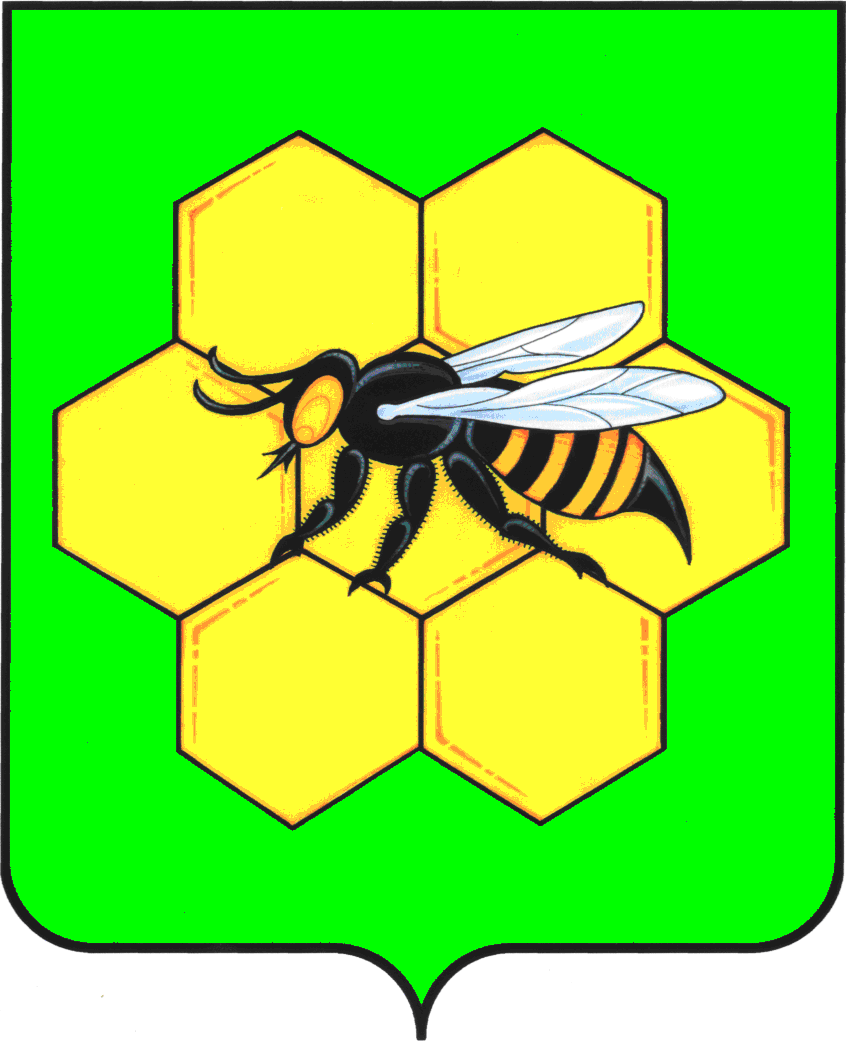 АДМИНИСТРАЦИЯМУНИЦИПАЛЬНОГО РАЙОНА ПЕСТРАВСКИЙСАМАРСКОЙ ОБЛАСТИПОСТАНОВЛЕНИЕот ________2016 г. № _______